Notice of Intention to Submit (ITS) a Research Degree ThesisSupplementary Page – Additional Examiner (Section A)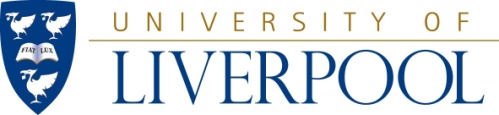 and/or Independent Chair (Section B)Please submit with the full ITS form where possible. Additional External Examiner (section A) to be completed where the candidate is or has during the preceding five years been primarily a member of UoL staff or a member of staff of a “recognised institution” as defined in the relevant Ordinance.  Candidates who acquire roles at UoL that complement their research degree studies (e.g. GTAs) will not normally require a second External Examiner.Independent Chair (section B) to be used in the case of all Resubmissions or as otherwise identified in the ordinances and regulations or in the Policy for Research Degreee Examinations and Examiners.  Please note that PGR thesis submissions for examination are now being accepted in electronic format only, and Examiners will therefore receive an electronic version of the thesis to examine.    Student NameStudent NameStudent NoStudent NoPrimary SupervisorPrimary SupervisorSecond SupervisorSecond SupervisorDegree soughtDegree soughtPhD   MPhil   MD   DBA   EdD   Other:PhD   MPhil   MD   DBA   EdD   Other:PhD   MPhil   MD   DBA   EdD   Other:PhD   MPhil   MD   DBA   EdD   Other:Section AAdditional External Examiner (to be completed by the Supervisor)Section AAdditional External Examiner (to be completed by the Supervisor)Section AAdditional External Examiner (to be completed by the Supervisor)Section AAdditional External Examiner (to be completed by the Supervisor)Section AAdditional External Examiner (to be completed by the Supervisor)Section AAdditional External Examiner (to be completed by the Supervisor)Section AAdditional External Examiner (to be completed by the Supervisor)Section AAdditional External Examiner (to be completed by the Supervisor)Section AAdditional External Examiner (to be completed by the Supervisor)Section AAdditional External Examiner (to be completed by the Supervisor)Name & Title Qualifications Has a research based higher degree?Has a research based higher degree?Has a research based higher degree?Has a research based higher degree?Yes / NoEmail Telephone PhD thesis examined to datePhD thesis examined to datePhD thesis examined to datePhD thesis examined to dateNil 	1 – 5 	   5 +Nil 	1 – 5 	   5 +Nil 	1 – 5 	   5 +Nil 	1 – 5 	   5 +Nil 	1 – 5 	   5 +Nil 	1 – 5 	   5 +Web link to research profileWeb link to research profileWeb link to research profileWeb link to research profileCurrent employerCurrent employerCurrent employerPosition Position Nationality Nationality Nationality Country of residence Country of residence Country of residence As part of the University’s compliance with UK Employment legislation I confirm that I have assessed that this examiner (please tick): Appropriate visa checks have been carried out in line with HR/ Government requirements (https://www.liverpool.ac.uk/intranet/hr/visasandimmigration/visiting/).NB – Please do not send copies of passports with this form.  External Examiners Passports and Visas will be retained on the Teams site for 2 years after employment as proof of Right to Work checks for any examiner working in the UK.  This is in line with the Home Office retention period (https://www.gov.uk/government/publications/right-to-work-checks-employers-guide).As part of the University’s compliance with UK Employment legislation I confirm that I have assessed that this examiner (please tick): Appropriate visa checks have been carried out in line with HR/ Government requirements (https://www.liverpool.ac.uk/intranet/hr/visasandimmigration/visiting/).NB – Please do not send copies of passports with this form.  External Examiners Passports and Visas will be retained on the Teams site for 2 years after employment as proof of Right to Work checks for any examiner working in the UK.  This is in line with the Home Office retention period (https://www.gov.uk/government/publications/right-to-work-checks-employers-guide).As part of the University’s compliance with UK Employment legislation I confirm that I have assessed that this examiner (please tick): Appropriate visa checks have been carried out in line with HR/ Government requirements (https://www.liverpool.ac.uk/intranet/hr/visasandimmigration/visiting/).NB – Please do not send copies of passports with this form.  External Examiners Passports and Visas will be retained on the Teams site for 2 years after employment as proof of Right to Work checks for any examiner working in the UK.  This is in line with the Home Office retention period (https://www.gov.uk/government/publications/right-to-work-checks-employers-guide).As part of the University’s compliance with UK Employment legislation I confirm that I have assessed that this examiner (please tick): Appropriate visa checks have been carried out in line with HR/ Government requirements (https://www.liverpool.ac.uk/intranet/hr/visasandimmigration/visiting/).NB – Please do not send copies of passports with this form.  External Examiners Passports and Visas will be retained on the Teams site for 2 years after employment as proof of Right to Work checks for any examiner working in the UK.  This is in line with the Home Office retention period (https://www.gov.uk/government/publications/right-to-work-checks-employers-guide).As part of the University’s compliance with UK Employment legislation I confirm that I have assessed that this examiner (please tick): Appropriate visa checks have been carried out in line with HR/ Government requirements (https://www.liverpool.ac.uk/intranet/hr/visasandimmigration/visiting/).NB – Please do not send copies of passports with this form.  External Examiners Passports and Visas will be retained on the Teams site for 2 years after employment as proof of Right to Work checks for any examiner working in the UK.  This is in line with the Home Office retention period (https://www.gov.uk/government/publications/right-to-work-checks-employers-guide).As part of the University’s compliance with UK Employment legislation I confirm that I have assessed that this examiner (please tick): Appropriate visa checks have been carried out in line with HR/ Government requirements (https://www.liverpool.ac.uk/intranet/hr/visasandimmigration/visiting/).NB – Please do not send copies of passports with this form.  External Examiners Passports and Visas will be retained on the Teams site for 2 years after employment as proof of Right to Work checks for any examiner working in the UK.  This is in line with the Home Office retention period (https://www.gov.uk/government/publications/right-to-work-checks-employers-guide).As part of the University’s compliance with UK Employment legislation I confirm that I have assessed that this examiner (please tick): Appropriate visa checks have been carried out in line with HR/ Government requirements (https://www.liverpool.ac.uk/intranet/hr/visasandimmigration/visiting/).NB – Please do not send copies of passports with this form.  External Examiners Passports and Visas will be retained on the Teams site for 2 years after employment as proof of Right to Work checks for any examiner working in the UK.  This is in line with the Home Office retention period (https://www.gov.uk/government/publications/right-to-work-checks-employers-guide).As part of the University’s compliance with UK Employment legislation I confirm that I have assessed that this examiner (please tick): Appropriate visa checks have been carried out in line with HR/ Government requirements (https://www.liverpool.ac.uk/intranet/hr/visasandimmigration/visiting/).NB – Please do not send copies of passports with this form.  External Examiners Passports and Visas will be retained on the Teams site for 2 years after employment as proof of Right to Work checks for any examiner working in the UK.  This is in line with the Home Office retention period (https://www.gov.uk/government/publications/right-to-work-checks-employers-guide).As part of the University’s compliance with UK Employment legislation I confirm that I have assessed that this examiner (please tick): Appropriate visa checks have been carried out in line with HR/ Government requirements (https://www.liverpool.ac.uk/intranet/hr/visasandimmigration/visiting/).NB – Please do not send copies of passports with this form.  External Examiners Passports and Visas will be retained on the Teams site for 2 years after employment as proof of Right to Work checks for any examiner working in the UK.  This is in line with the Home Office retention period (https://www.gov.uk/government/publications/right-to-work-checks-employers-guide).As part of the University’s compliance with UK Employment legislation I confirm that I have assessed that this examiner (please tick): Appropriate visa checks have been carried out in line with HR/ Government requirements (https://www.liverpool.ac.uk/intranet/hr/visasandimmigration/visiting/).NB – Please do not send copies of passports with this form.  External Examiners Passports and Visas will be retained on the Teams site for 2 years after employment as proof of Right to Work checks for any examiner working in the UK.  This is in line with the Home Office retention period (https://www.gov.uk/government/publications/right-to-work-checks-employers-guide).Statement to support the nomination (to be completed by the Supervisor)Statement to support the nomination (to be completed by the Supervisor)Statement to support the nomination (to be completed by the Supervisor)Statement to support the nomination (to be completed by the Supervisor)Statement to support the nomination (to be completed by the Supervisor)Statement to support the nomination (to be completed by the Supervisor)Statement to support the nomination (to be completed by the Supervisor)Statement to support the nomination (to be completed by the Supervisor)Statement to support the nomination (to be completed by the Supervisor)Statement to support the nomination (to be completed by the Supervisor)Please indicate the specialised competence of the examiner; their qualifications and how these match the candidate’s thesis Please indicate the specialised competence of the examiner; their qualifications and how these match the candidate’s thesis Please indicate the specialised competence of the examiner; their qualifications and how these match the candidate’s thesis Please indicate the specialised competence of the examiner; their qualifications and how these match the candidate’s thesis Please indicate the specialised competence of the examiner; their qualifications and how these match the candidate’s thesis Please indicate the specialised competence of the examiner; their qualifications and how these match the candidate’s thesis Please indicate the specialised competence of the examiner; their qualifications and how these match the candidate’s thesis Please indicate the specialised competence of the examiner; their qualifications and how these match the candidate’s thesis Please indicate the specialised competence of the examiner; their qualifications and how these match the candidate’s thesis Please indicate the specialised competence of the examiner; their qualifications and how these match the candidate’s thesis Justification for any exceptional arrangements i.e. where an Independent Chair is needed (to be completed by the Supervisor)  Please refer to the Code of Practice Appendix 8, section 3: https://www.liverpool.ac.uk/media/livacuk/tqsd/code-of-practice-on-assessment/appendix-8-PGR-CoP.pdfJustification for any exceptional arrangements i.e. where an Independent Chair is needed (to be completed by the Supervisor)  Please refer to the Code of Practice Appendix 8, section 3: https://www.liverpool.ac.uk/media/livacuk/tqsd/code-of-practice-on-assessment/appendix-8-PGR-CoP.pdfJustification for any exceptional arrangements i.e. where an Independent Chair is needed (to be completed by the Supervisor)  Please refer to the Code of Practice Appendix 8, section 3: https://www.liverpool.ac.uk/media/livacuk/tqsd/code-of-practice-on-assessment/appendix-8-PGR-CoP.pdfJustification for any exceptional arrangements i.e. where an Independent Chair is needed (to be completed by the Supervisor)  Please refer to the Code of Practice Appendix 8, section 3: https://www.liverpool.ac.uk/media/livacuk/tqsd/code-of-practice-on-assessment/appendix-8-PGR-CoP.pdfJustification for any exceptional arrangements i.e. where an Independent Chair is needed (to be completed by the Supervisor)  Please refer to the Code of Practice Appendix 8, section 3: https://www.liverpool.ac.uk/media/livacuk/tqsd/code-of-practice-on-assessment/appendix-8-PGR-CoP.pdfJustification for any exceptional arrangements i.e. where an Independent Chair is needed (to be completed by the Supervisor)  Please refer to the Code of Practice Appendix 8, section 3: https://www.liverpool.ac.uk/media/livacuk/tqsd/code-of-practice-on-assessment/appendix-8-PGR-CoP.pdfPlease complete where:The Internal Examiner has not acted as an examiner previously. Where a proposed External Examiner is a former member of staff of UoL, please confirm that at least five years has elapsed since they left the employment of the University.Special note:  Where an INDEPENDENT CHAIR is required please complete ‘Section B’.Please complete where:The Internal Examiner has not acted as an examiner previously. Where a proposed External Examiner is a former member of staff of UoL, please confirm that at least five years has elapsed since they left the employment of the University.Special note:  Where an INDEPENDENT CHAIR is required please complete ‘Section B’.Please complete where:The Internal Examiner has not acted as an examiner previously. Where a proposed External Examiner is a former member of staff of UoL, please confirm that at least five years has elapsed since they left the employment of the University.Special note:  Where an INDEPENDENT CHAIR is required please complete ‘Section B’.Please complete where:The Internal Examiner has not acted as an examiner previously. Where a proposed External Examiner is a former member of staff of UoL, please confirm that at least five years has elapsed since they left the employment of the University.Special note:  Where an INDEPENDENT CHAIR is required please complete ‘Section B’.Please complete where:The Internal Examiner has not acted as an examiner previously. Where a proposed External Examiner is a former member of staff of UoL, please confirm that at least five years has elapsed since they left the employment of the University.Special note:  Where an INDEPENDENT CHAIR is required please complete ‘Section B’.Please complete where:The Internal Examiner has not acted as an examiner previously. Where a proposed External Examiner is a former member of staff of UoL, please confirm that at least five years has elapsed since they left the employment of the University.Special note:  Where an INDEPENDENT CHAIR is required please complete ‘Section B’.Section BIndependent Chair (to be completed by the IDPGR/ SDPGR or nominee)Section BIndependent Chair (to be completed by the IDPGR/ SDPGR or nominee)Section BIndependent Chair (to be completed by the IDPGR/ SDPGR or nominee)Section BIndependent Chair (to be completed by the IDPGR/ SDPGR or nominee)Section BIndependent Chair (to be completed by the IDPGR/ SDPGR or nominee)Section BIndependent Chair (to be completed by the IDPGR/ SDPGR or nominee)Name & TitleQualificationsHas a research based higher degree?Yes / NoDept/ School/ InstituteDept/ School/ InstituteFacultyEmailTelephonePhD theses examined to datePhD theses examined to datePhD theses examined to dateNil 	1 – 5 	   5 +Internal Examiner training completed?Yes / NoReason for appointmentReason for appointmentReason for appointmentOPD 2nd Viva Examination (please circle correct OPD programme)OPD 2nd Viva Examination (please circle correct OPD programme)OPD 2nd Viva Examination (please circle correct OPD programme)IC affiliated to DBA programmeIC affiliated to EdD programmeIC affiliated to DBA programmeIC affiliated to EdD programmeIC affiliated to DBA programmeIC affiliated to EdD programmeSection C – To be completed where this form is not submitted with the full ITS FormDECLARATION (to be completed by the IDPGR/ SDPGR or nominee)Section C – To be completed where this form is not submitted with the full ITS FormDECLARATION (to be completed by the IDPGR/ SDPGR or nominee)Section C – To be completed where this form is not submitted with the full ITS FormDECLARATION (to be completed by the IDPGR/ SDPGR or nominee)Section C – To be completed where this form is not submitted with the full ITS FormDECLARATION (to be completed by the IDPGR/ SDPGR or nominee)By signing this form, I certify that:When appointing the external examiner, right to work implications have been considered. If required, a copy of the external examiner’s passport has been uploaded to the ‘PGR external examiner passport repository’ Teams site.  The student has undertaken research work in my dept/ school/ institute in accordance with the requirements of the Ordinance and Regulations for this degree and I recommend that the examiners named above should be appointed to examine the thesis.By signing this form, I certify that:When appointing the external examiner, right to work implications have been considered. If required, a copy of the external examiner’s passport has been uploaded to the ‘PGR external examiner passport repository’ Teams site.  The student has undertaken research work in my dept/ school/ institute in accordance with the requirements of the Ordinance and Regulations for this degree and I recommend that the examiners named above should be appointed to examine the thesis.By signing this form, I certify that:When appointing the external examiner, right to work implications have been considered. If required, a copy of the external examiner’s passport has been uploaded to the ‘PGR external examiner passport repository’ Teams site.  The student has undertaken research work in my dept/ school/ institute in accordance with the requirements of the Ordinance and Regulations for this degree and I recommend that the examiners named above should be appointed to examine the thesis.By signing this form, I certify that:When appointing the external examiner, right to work implications have been considered. If required, a copy of the external examiner’s passport has been uploaded to the ‘PGR external examiner passport repository’ Teams site.  The student has undertaken research work in my dept/ school/ institute in accordance with the requirements of the Ordinance and Regulations for this degree and I recommend that the examiners named above should be appointed to examine the thesis.Signature DateSection D - To be completed where this form is not submitted with the full ITS FormFaculty Director of PGR - APPROVALSection D - To be completed where this form is not submitted with the full ITS FormFaculty Director of PGR - APPROVALSection D - To be completed where this form is not submitted with the full ITS FormFaculty Director of PGR - APPROVALSection D - To be completed where this form is not submitted with the full ITS FormFaculty Director of PGR - APPROVALOn behalf of the Faculty of     HLS   /    HSS   /    S&E   I approve the appointment of the Examiners for the student named.On behalf of the Faculty of     HLS   /    HSS   /    S&E   I approve the appointment of the Examiners for the student named.On behalf of the Faculty of     HLS   /    HSS   /    S&E   I approve the appointment of the Examiners for the student named.On behalf of the Faculty of     HLS   /    HSS   /    S&E   I approve the appointment of the Examiners for the student named.Signature Date